PHOTOSYNTHESIS (CH. 10)Practice Analysis of an Absorption Spectrum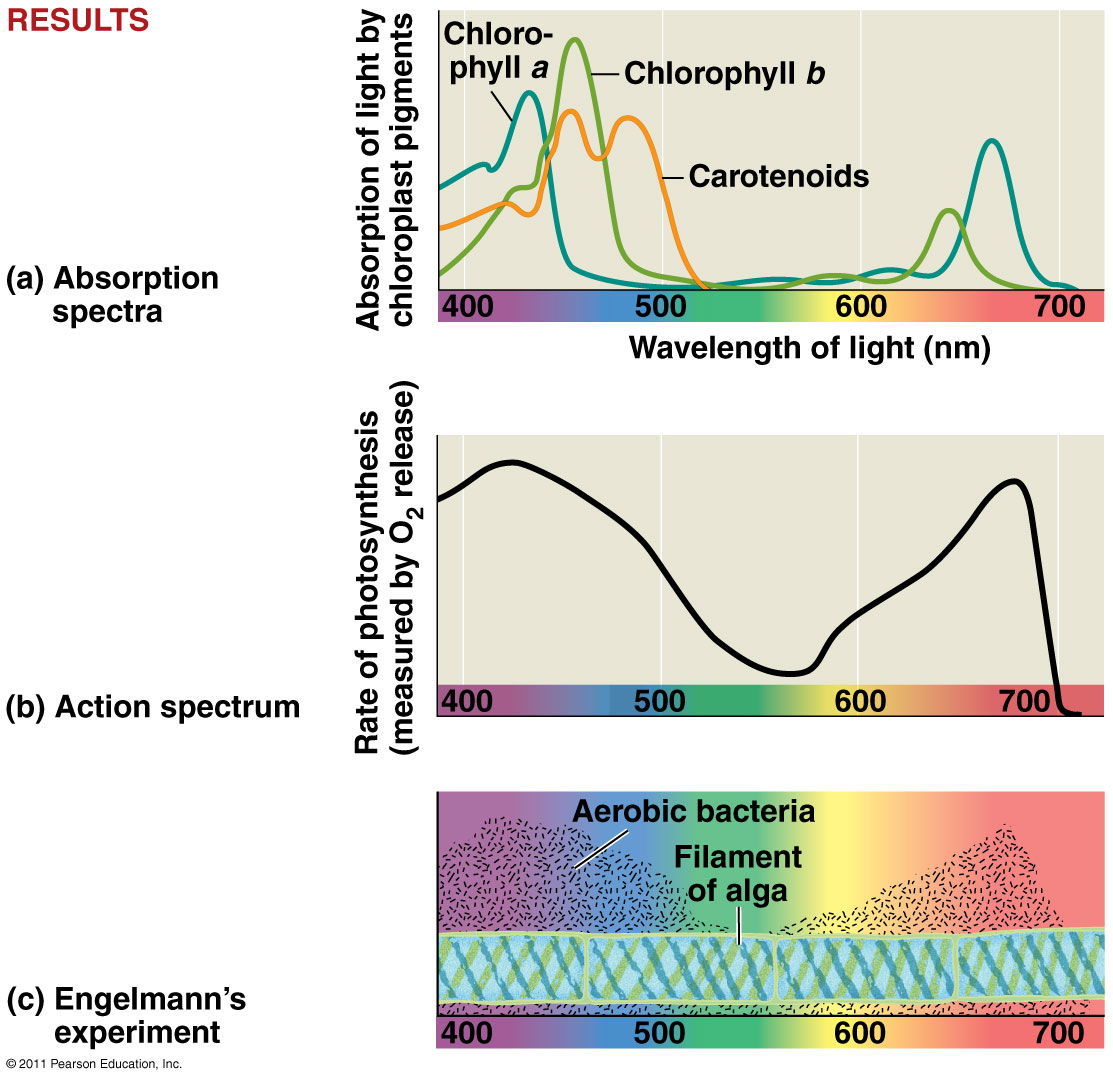 Which color/wavelength of light provides the MOST energy to plants?Why do most pigments have greater absorbance of shorter wavelengths of light vs. longer wavelengths?Why would a plant not have pigments to capture ALL wavelengths of light?Why do most plants appear green?If a plant contained mostly carotenoids, what color would you expect them to appear?_______________________ Spectrum: plots rate of photosynthesis vs. wavelength(absorption of chlorophylls a, b, & carotenoids combined)Which wavelengths of light are most effective in driving photosynthesis?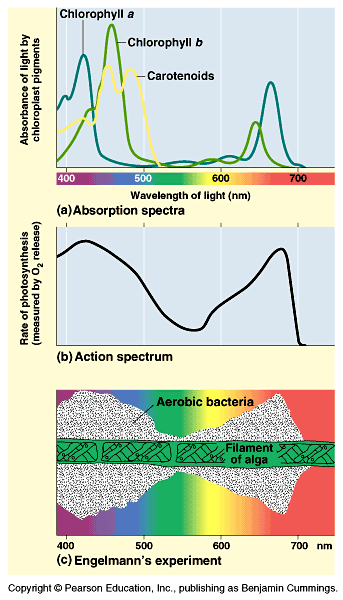 Chlorophylls & other pigmentsembedded in ________________________________________arranged in a “______________________________________” collection of molecules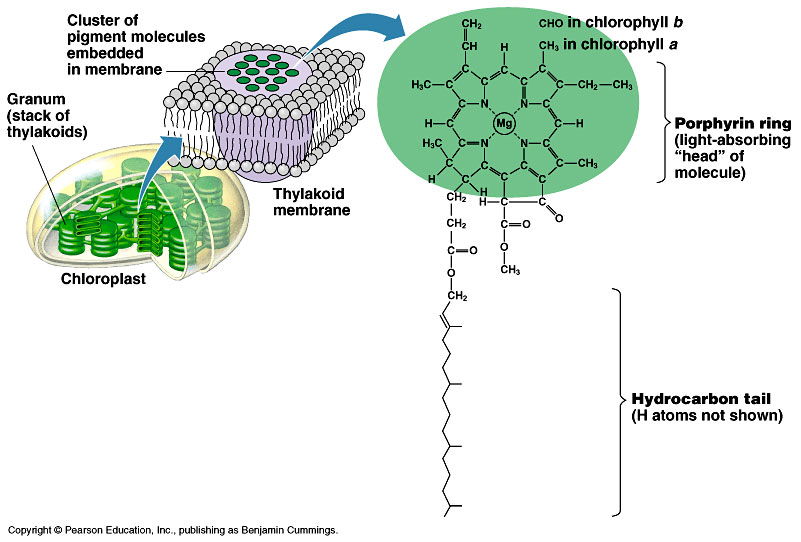 structure-function relationship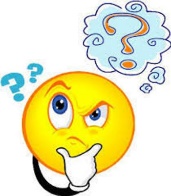 QUESTIONS I STILL HAVE ARE…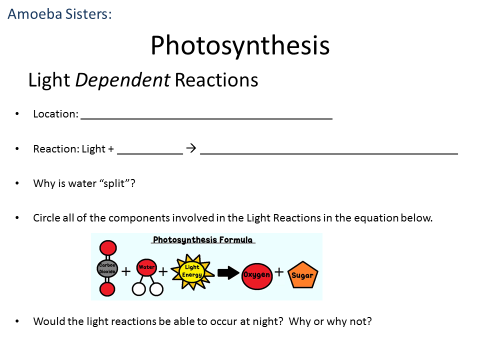 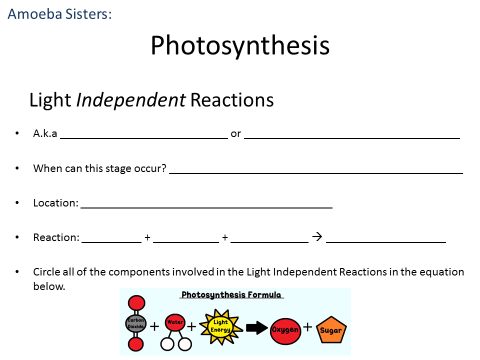 LEARNING OBJECTIVE(S):_________________________ how photosynthesis allows organisms to ____________________ and ____________________________________________.______________________ how cells capture energy from ___________________ and ______________________ it to biological molecules for ____________________ and ______________.Write the balanced equation for photosynthesis.What type of organisms perform photosynthesis?___________________ and other _____________________________ are producersPHOTOautotrophs: CHEMOautotrophs: Heterotrophs: Where in the cell does photosynthesis occur? 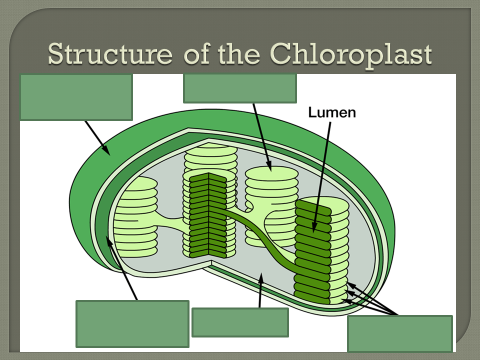 mesophyll: stomata: chlorophyll: What happens to water during photosynthesis?What are the 2 parts of photosynthesis?Where do they occur?What are the input molecules?What are the ouptuts?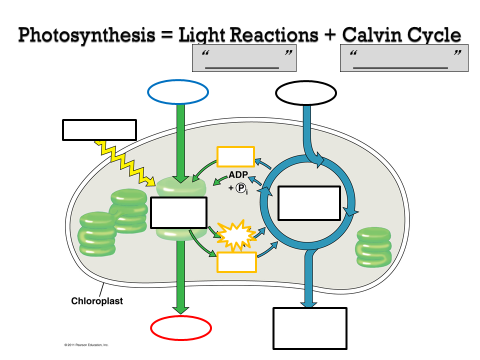 Summarize the Light Reactions How does light behave?Light Reactions: Convert _________________ energy to chemical energy  of _______________ and ______________________Nature of sunlightLight = Energy = ________________________________ radiation_________________________ wavelength (λ): __________________________ EVisible light - detected by human eyeLight can be: _________________________, _________________________, or _________________________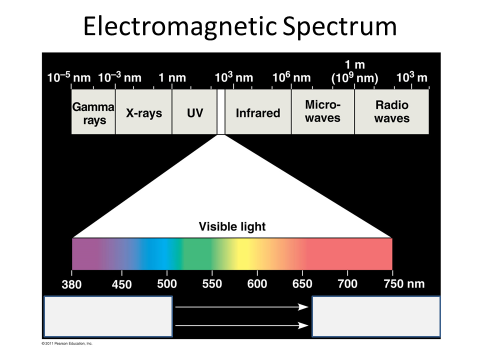 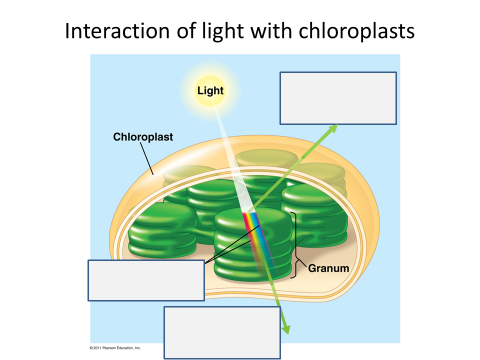 How do different pigments respond to different wavelengths of light?Pigments absorb different __________________________(λ) of light___________________________ – absorb violet-blue/red light, reflect _______________chlorophyll a (reflects blue-green): light reaction, converts solar to chemical Echlorophyll b (reflects yellow-green): conveys E to chlorophyll acarotenoids (reflects yellow, orange): _________________________________, broaden color spectrum for photosynthesisTypes: xanthophyll (reflect _______________________) carotenes (reflect ____________________________)anthocyanin (reflect red, purple, blue)___________________ Spectrum: determines effectiveness of different wavelengths for photosynthesisOverview of  the Light ReactionsLight energy ___________________________________________________ releasing ______________________________________________________Movement of e- used to __________________________________________Electrons end up on NADP+, reducing it to ____________________________What is a photosystem?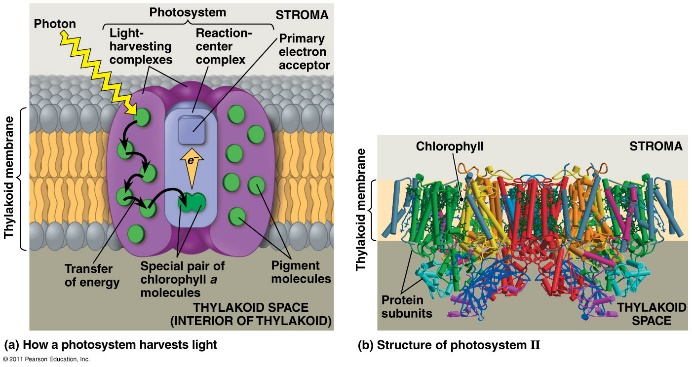 Photosystems located in the ______________________________ act as ____________________________________ moleculesPhotosystem II – made mostly of ________________________________P680 = absorbs 680nm wavelength, red light Photosystem I – made mostly of ________________________________P700 = absorbs 700nm wavelength, red light 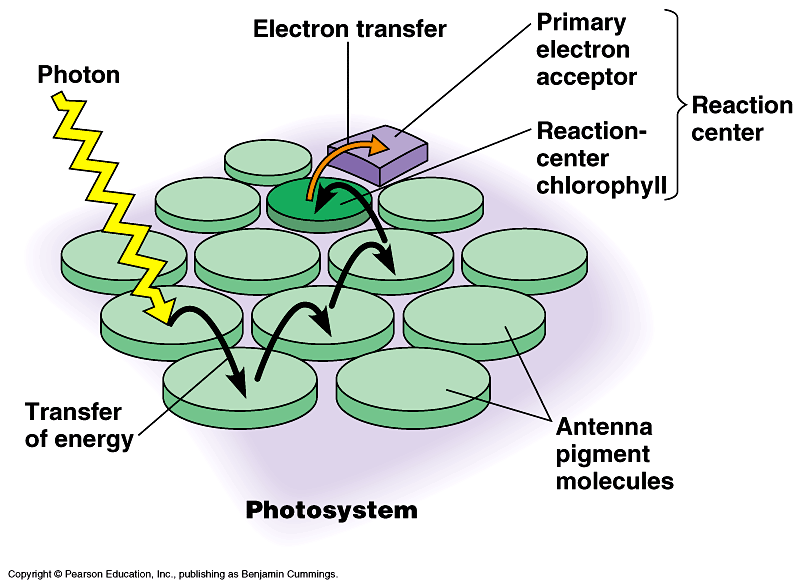 What happens in a photosystem?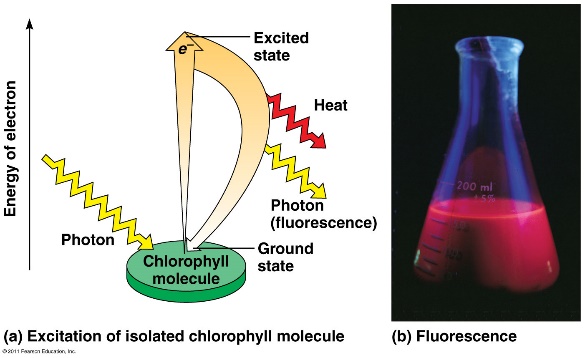  ________________________ in chlorophyll molecules are ________________________ by absorption of lightDescribe the 2 pathways for electron flow during the light reactions.Linear (non-cyclic) electron flowPS____  PS____I  Calvin Cycle________________ is split; ________________ releasedCyclic (non-linear) electron flowPS____ only  Calvin CycleNo water splittingNo ______________________ or ____________ producedUtilized when  ________ supplies are low or when _____________ is highTrace/outline the flow of electrons through the linear pathway.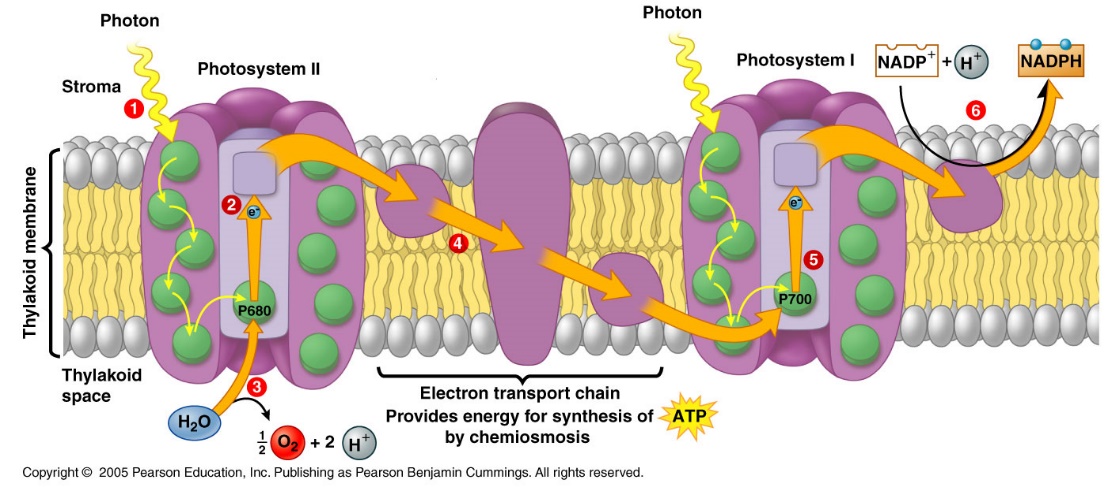 Photons of light are absorbed by _______________________ which excites electrons (e-)Excited ______ passed to the primary _______________________________ in the reaction center of Photosystem _____.Water is ________________ (regenerates more e-) and_______ is releasede- are passed through an _______ e- activate primary e- acceptor of Photosystem _____; PSI also captures more photons of light heree- are passed through a second _____ and NADP is reduced to make ______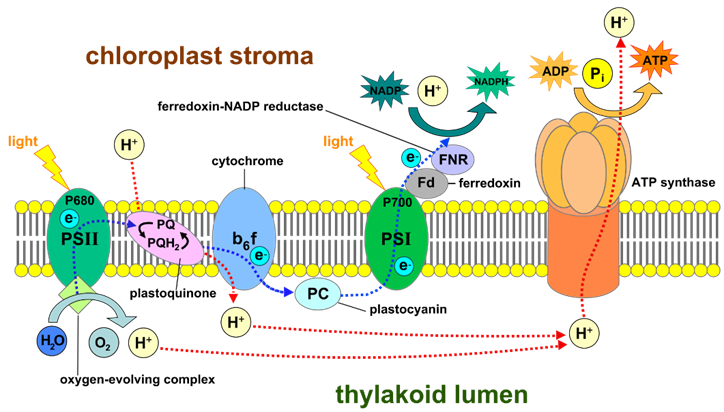 During the e- transfers through the ETC, _____ are pumped across the thylakoid membrane to set up a proton-motive force (H+ gradient).As protons flow through ________________________by chemiosmosis, ______is produced.  These steps together are called _________phosphorylation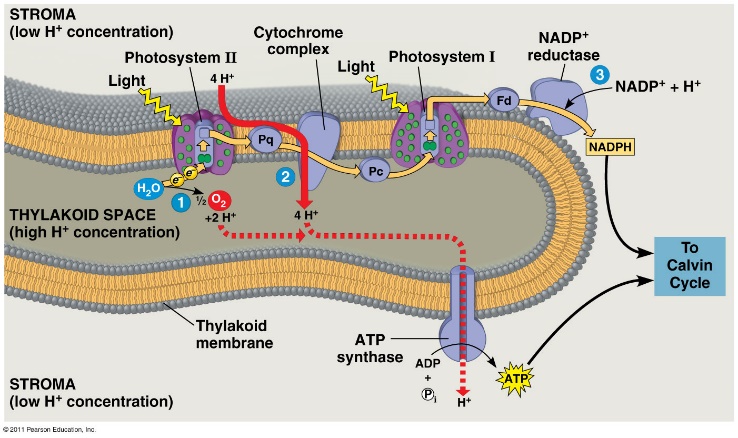 Proton motive force generated by:H+ from ________________H+ _______________ across by cytochrome proteinRemoval of H+ from _________ when NADP+ is reducedWhat is the main idea/ purpose of the light reactions?How is the cyclic (non-linear) flow of electrons different?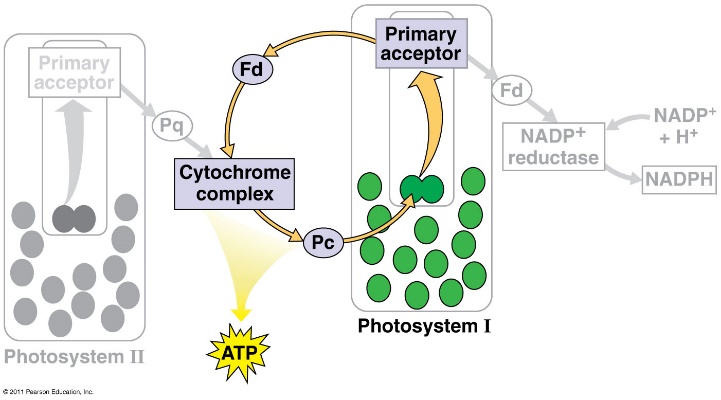 Cyclic Electron Flow: uses _____________________ produces ____________ for Calvin Cycledoes not produce ___________________________What similarities do we see in cellular respiration and photosynthesis?Both 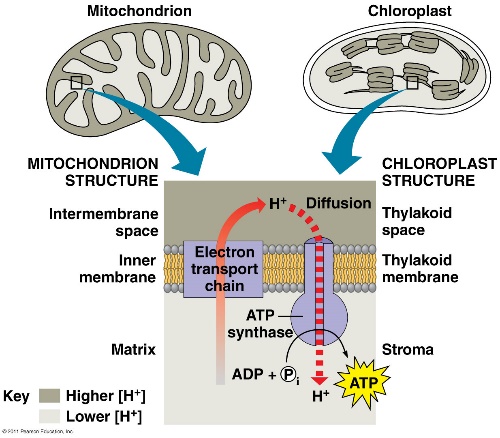 Summarize the Light Reactions:Summarize the Light Reactions:What is the Calvin Cycle?Calvin Cycle:Occurs in:Uses:Produces: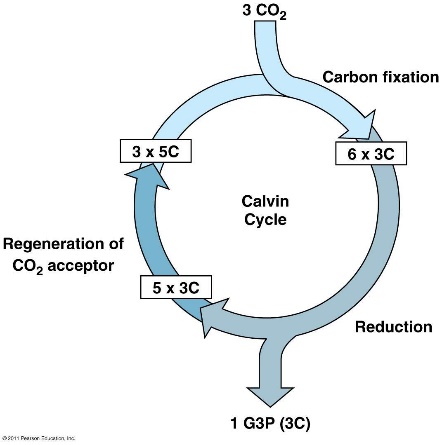 3 Phases:____________________: The enzyme called __________________ catalyzes a reaction between ________ and a 5 carbon sugar.____________________: Uses 6 _______ and 6 ___________ to produce 1 net _________  (3 carbon sugar)______________________________: uses 3 ATP to remake the 5 C sugarSummarize the Calvin Cycle:Summarize the Calvin Cycle: